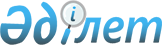 On Introduction of Amendments and Supplements to the Constitutional Law of the Republic of Kazakhstan "On the Judicial System and Status of Judges of the Republic of Kazakhstan"
					
			
			
			Unofficial translation
		
					Constitutional Law of the Republic of Kazakhstan dated December 29, 2010 N 370-IVUnofficial translation       

Article 1.

 To introduce the following amendments and supplements to the Constitutional Law of the Republic of Kazakhstan dated December 25, 2000 "On the Judicial System and Status of Judges of the Republic of Kazakhstan" (Bulletin of the Parliament of the Republic of Kazakhstan, 2000, N 23, Art. 410; 2006, N 23, Art. 136, 2008, N 20, Art. 77):



      1) in Article 6:



      in the first part of paragraph 1, the words "of the authorized body, agreed with the Chairman of the Supreme Court" shall be replaced by "the Chairman of the Supreme Court";



      in paragraph 2, the words "of authorized body" shall be replaced by "the Chairman of the Supreme Court";



      paragraph 3:



      should be supplemented by the words "on the organizational and logistical support of the activities of the Supreme Court, local and other courts (hereinafter - the authorized body) after the words "by the authorized body";



      the words "agreed with the Chairman of the Supreme Court" shall be supplemented;



      2) sub-paragraph 2) of paragraph 1 of Article 9 should be supplemented by the words "district" after the word "by office";



      3) in Article 10:



      in paragraph 1, the words "authorized body, agreed with the Chairman of the Supreme Court of the Republic of Kazakhstan" shall be amended by "the Chairman of the Supreme Court";



      in paragraph 2:



      in the first part the words "of the authorized body" shall be amended by the words "the Chairman of the Supreme Court";



      the second part shall be supplemented by the words "agreed with the Chairman of the Supreme Court";



      4) in sub-paragraph 4) of Article 12, the words " the Administrator of regional courts" shall be replaced by the words "office of the regional court, courts of Astana and Almaty";



      5) in sub-paragraph 9) of paragraph 1 of Article 14, the word "of the court" shall be replaced by the words "of the regional court, courts of the cities of Astana and Almaty";



      6) in paragraph 1 of Article 16:



      in sub-paragraphs 5), 8), the words "Administrators of regional courts" shall be replaced by the words "head of the office of the regional court, the courts of the cities of Astana and Almaty";



      sub-paragraph 6) shall be read as follows:



      "6) hear a report on the activities of the head of the office of the regional court, courts of the cities of Astana and Almaty";



      sub-paragraph 7), should be supplemented by the words "a judge of the regional court" after the words "vacant";



      in sub-paragraph 9-1), the words "two or more disciplinary sanctions for violation" shall be replaced by the words "accepted the systematic violations";



      7) in Article 20:



      in paragraph 1:



      sub-paragraph 6-1) shall be supplemented and read as follows:



      "6-1) organizes the work for anti-corruption and compliance with the rules of judicial ethics,";



      sub-paragraph 9) shall be read as follows:



      "9) submit the Regulation on authorized body to the President of the Republic of Kazakhstan;";



      sub-paragraphs 9-1), 9-2) shall be supplemented and read as follows:



      "9-1) approves the structure and staffing schedule of the authorized body within the limit of the staff size, approved by the President of the Republic of Kazakhstan in the manner prescribed by the legislation;



      9-2) appoints and dismisses the head of the authorized body and his (her) deputies in the manner prescribed by the legislation;";



      in paragraph 2:



      sub-paragraph 1) shall be excluded;



      sub-paragraph 6), should be supplemented by the words "and the employees of the authorized body" after the words "judges";



      8) in paragraph 7-1) of paragraph 1 of Article 22, the words "two or more disciplinary sanctions for violation" shall be replaced by the words "accepted the systematic violations";



      9) in Article 29:



      paragraph 2, should be supplemented by the words "and has received the positive conclusion of a plenary session of the respective regional court" after the words "five years";



      paragraph 3, should be supplemented by the words "and has received a positive conclusion of the plenary session of the Supreme Court" after the words "ten years";



      10) in paragraph 2 of Article 29-1, the words "a state body, performing the organizational and logistical support of local and other courts" shall be replaced by the words "the body on organizational and logistical support of the Supreme Court, local and other courts";



      11) in Article 35:



      the first part of paragraph 1, should be supplemented by the words "judicial work experience of at least fifteen years" after the word "reputation," 



      paragraph 3 shall be read as follows:

      "3. Resignation of a judge shall cease in cases of:

      the commission of a crime or misdemeanor defamatory, which diminishes the authority of the judicial power;

      at will;

      the termination of the citizenship of the Republic of Kazakhstan;

      his (her) death, or the entry into force of the court’s decision to declare him (her) dead.

      Resignation of a judge shall be suspended in cases of exercise of entrepreneurial activity, entering into management or supervisory board of a commercial organization, admission to a paid post, except for teaching, research and creative activity.

      Suspension of resignation of a judge shall be performed by the Chairman of the Supreme Court.

      Resignation of a judge resumes if the circumstances that led to the decision to suspend the resignation of a judge are ceased.";



      paragraph 4, shall be supplemented by the second part and read as follows:



      "In the case of suspension of resignation of a judge, the guarantee of privacy and guarantees, provided in Articles 51, 53 and 55 of this Code shall be suspended.";



      12) in the first part of Article 38, the words "assignment the qualificationes for judges," shall be excluded;



      13) sub-paragraph 3) of paragraph 1 of Article 40 shall be excluded;



      14) Article 48 shall be excluded;



      15) Article 56 shall be read as follows:

      "Article 56. Organizational and logistical support of judges

      1. Organizational and logistical support of the Supreme Court, local and other courts, and judicial statistics are performed by the authorized body, formed by the President of the Republic of Kazakhstan.

      2. The relevant state body and the offices of courts in the regions and the cities of Astana and Almaty are formed the unified system of the authorized body.

      3. The competence of the authorized body is defined by the regulation, approved by the President of the Republic of Kazakhstan.

      4. The structure and staff schedule of the authorized body are approved by the Chairman of the Supreme Court in the manner prescribed by the legislation within the limit of the staff size, approved by the President of the Republic of Kazakhstan.

      5. Legal status and compensation of employees of the authorized body are regulated by the legislation of the Republic of Kazakhstan on the public service.". 

       

Article 2.

 This Constitutional Law shall come into force after ten calendar days after its first official publication.      President of

      the Republic of Kazakhstan N.               Nazarbayev
					© 2012. «Institute of legislation and legal information of the Republic of Kazakhstan» of the Ministry of Justice of the Republic of Kazakhstan
				